Roplasto profil 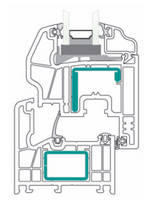 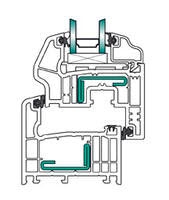 